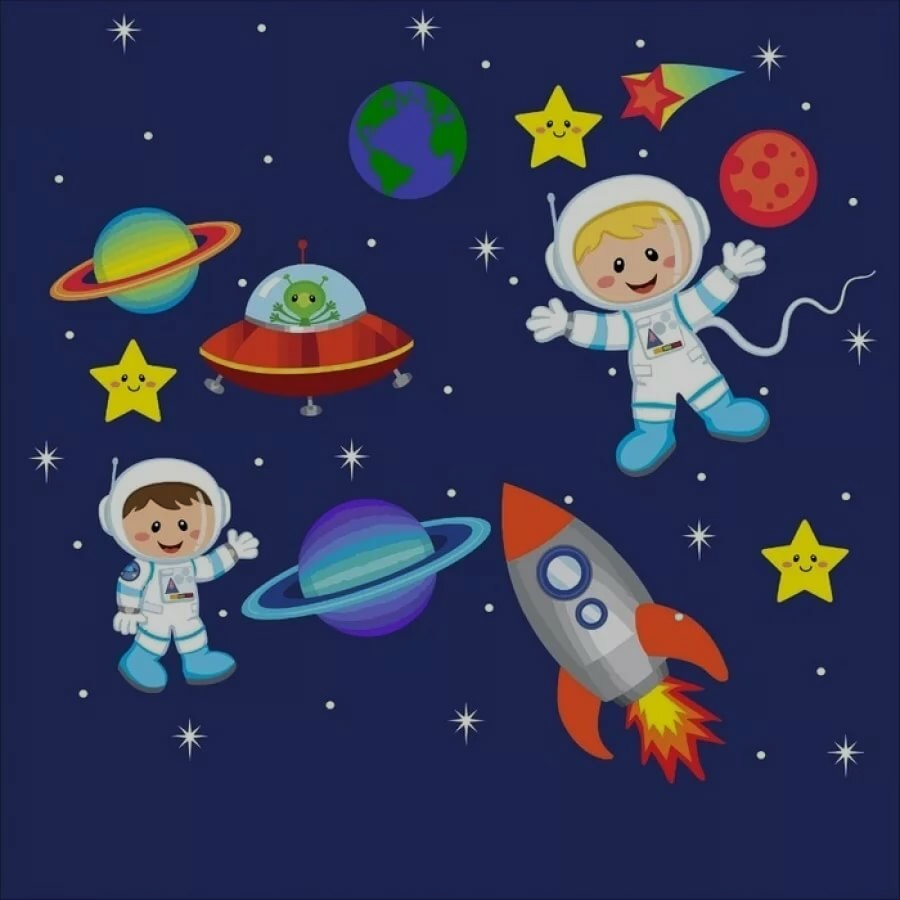 Чтоб водить корабли,  Чтобы в небо взлететь, 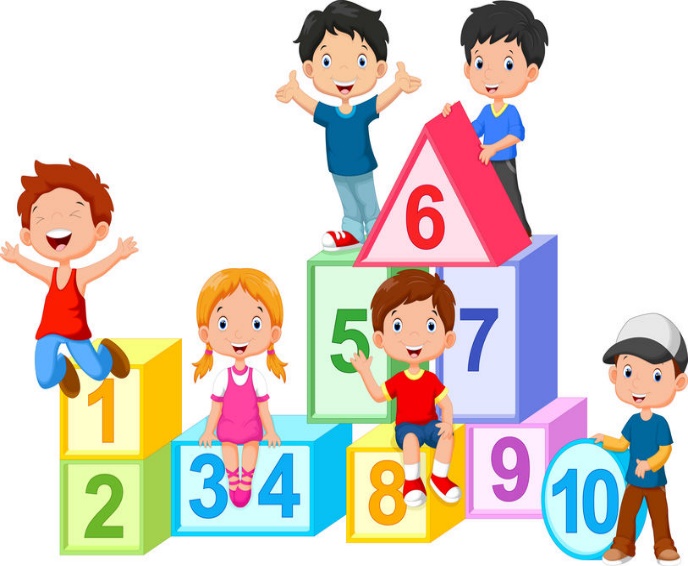  Надо многое знать! И при этом, и при этом,  Вы заметьте-ка,  Очень важная наука  Ма-те-ма-ти-ка!
 Каждый ребёнок – маленький исследователь с радостью и удивлением, открывающий для себя окружающий мир. Задача взрослых помочь ему сохранить и развить стремление к познанию, удовлетворить детскую потребность в активной деятельности, дать пищу для ума ребёнка. Удовлетворить детскую любознательность, вовлечь ребёнка в активное освоение окружающею мира, помочь ему овладеть способами познания связей между предметами и явлениями.Для того что бы освоение окружающего мира и дальнейшее обучение в школе было ребятам ещё интереснее, педагоги используют в работе с детьми игровые и познавательные формы обучения.В рамках недели открытых дверей посвященной Царице наук МАТЕМАТИКЕ, мы с ребятами совершили путешествие в МАТЕМАТИЧЕСКУЮ ГАЛАКТИКУ.Ребята получили голосовое сообщение от Царицы Математики, ей нужно было помочь навести порядок в её математической галактике.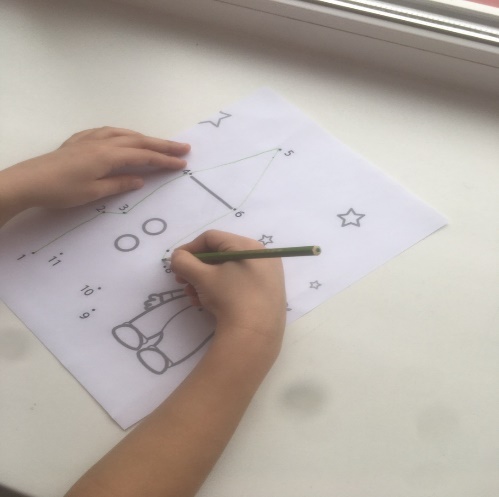 Ребята по цифрам нарисовали себе ракеты для прогулок на планеты, и мы отправились в путь!Планета № 1. «Посчитай-ка»На этой планете рассыпались и перемешались все цифры. Нужно найти каждому по одной цифре и выстроиться в один числовой ряд.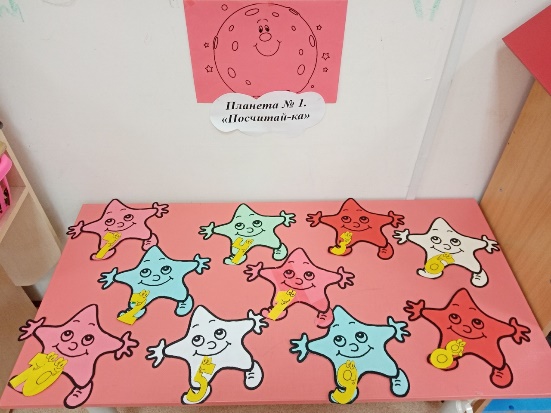 Игра: «Найди цифры»Планета № 2. «Решай-ка»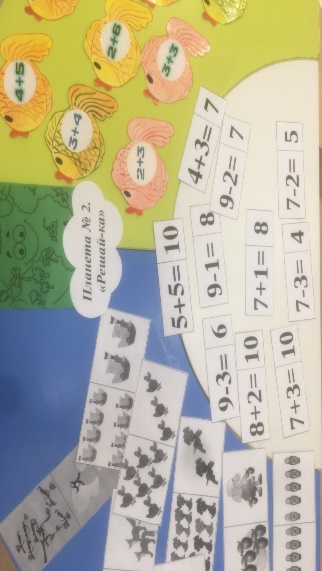 Жители этой планеты просят вас ребята помочь им решитьарифметические задачи и примеры. 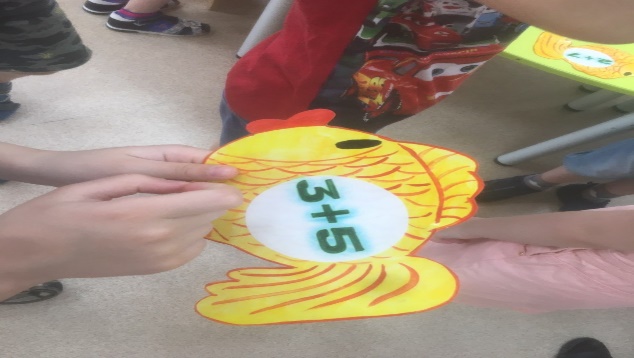 Планета № 3. «Угадай-ка»Ребята помогали жителям этой  планеты разгадывать задачки на логику и мышление.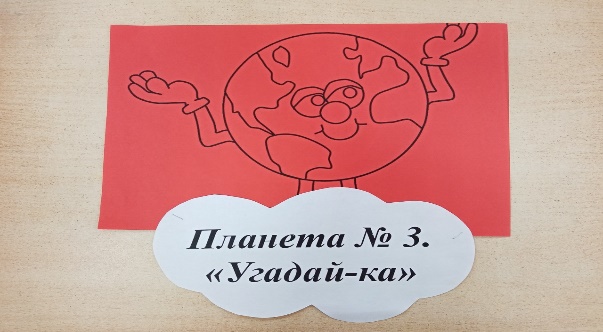 Планета № 4 «Поиграй-ка»Жителям этой планеты стало скучно,                                      они просят ребят поселить на их планете космических животных. 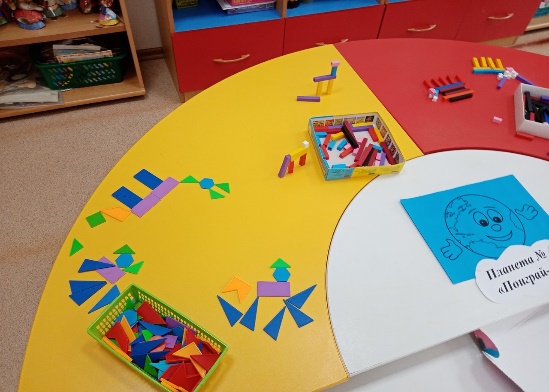 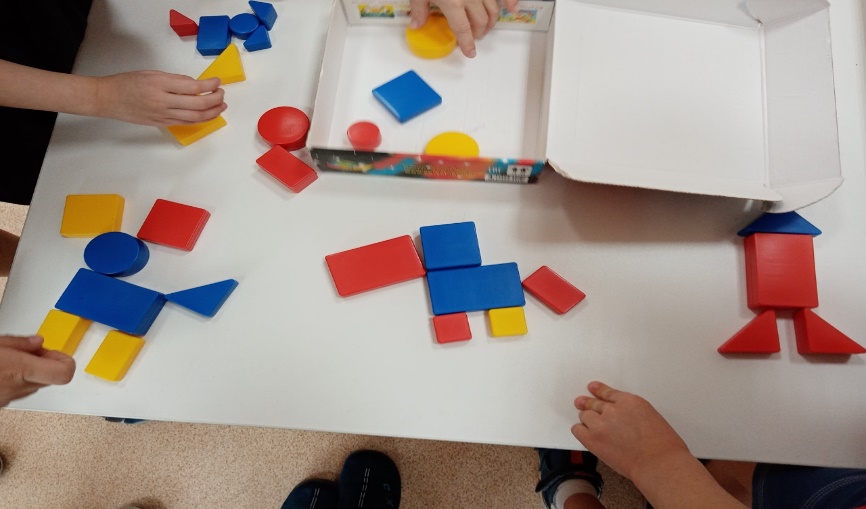 Планета № 5. «Юные математики»Этой планете ребята обнаружили подарки от Царицы Математики и голосовое сообщение с благодарностью за помощь жителям её математической галактики!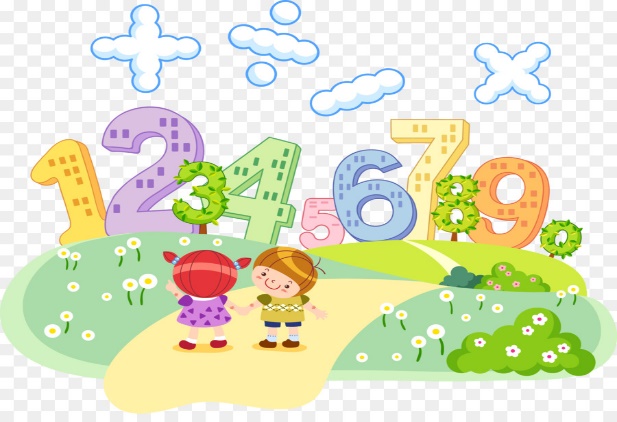 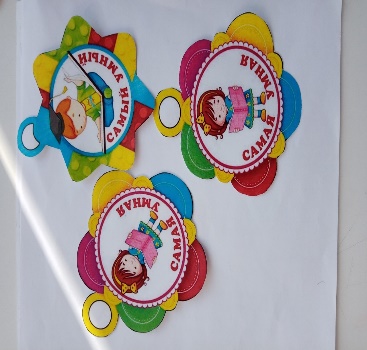 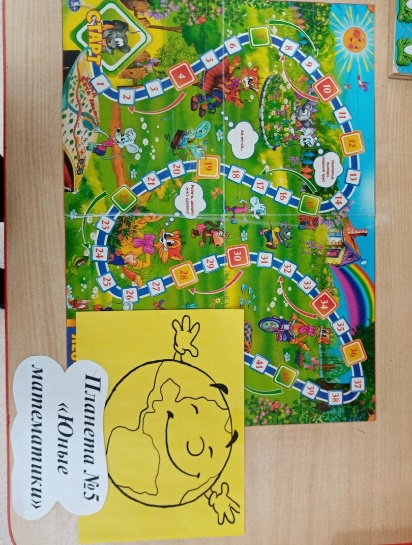 Подготовила и провела: Веснина Алёна Николаевна